Паспорт «коричневой» площадки №7 Новолеушинского сельского поселения Тейковского муниципального района Ивановской областиПриложение к «коричневой» площадке №7 Новолеушинского сельского поселения Тейковского муниципального района Ивановской области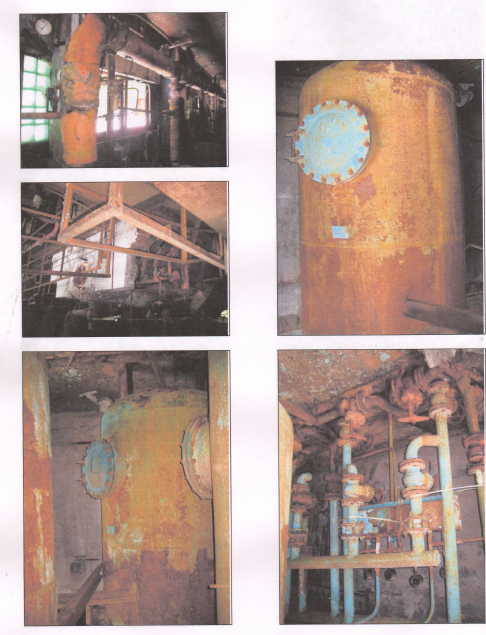 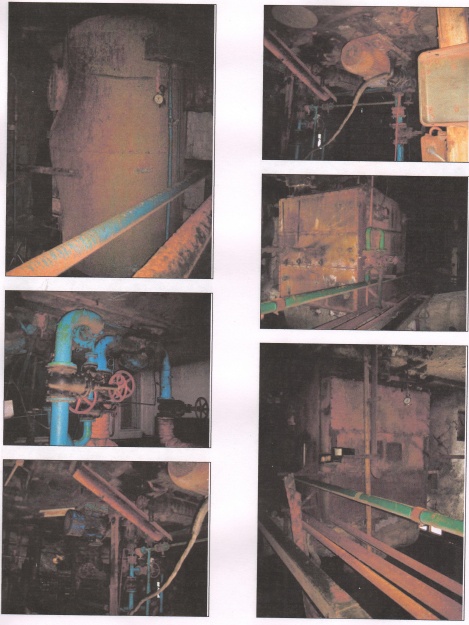 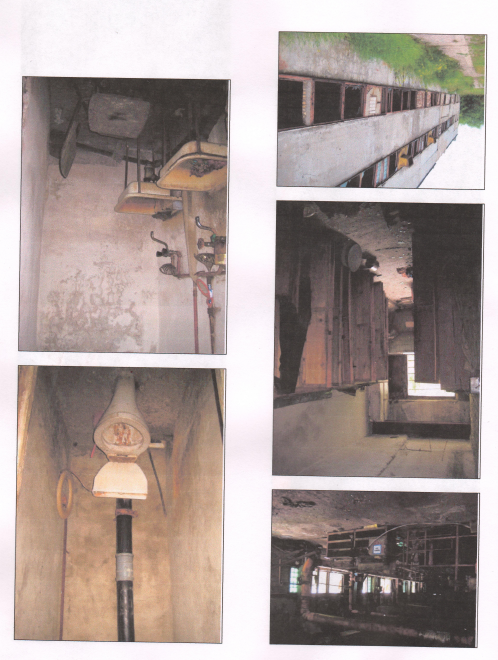 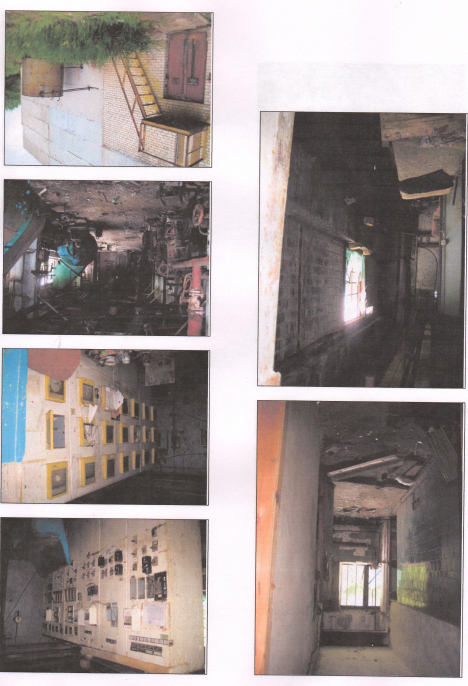 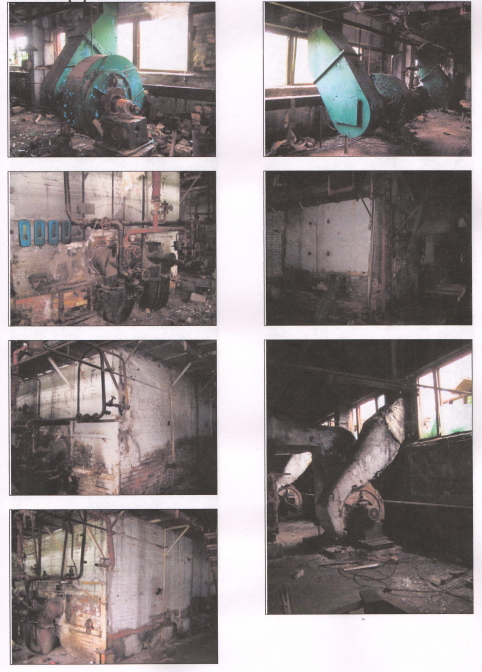 Неиспользованное здание, сооружение  или незавершенное строительствоНеиспользованное зданиеКласс объектаНежилое здание Инвентаризационная оценка (руб.)Балансовая стоимость, тыс.руб.1066.539Год постройки 1993Наименование объекта (первичное назначение)здание мазутной котельной с оборудованиемОбщая площадь (кв.м.) 853,8Длина (м)Ширина (м)Высота (м) 8,25Площадь примыкающей площадки, гаКатегория земель (формулировка в соответствии с Земельным Кодексом РФ)Земли населенных пунктовОписание земельного участка (форма, рельеф и т.п.) Адресная часть Ивановская область, Тейковский район, с. Новое Леушино, ул. Завокзальная, д. 1Собственник (принадлежность объекта)                         Новолеушинское сельское поселениеКонтактное лицо (ФИО)Головкина Аня АпетовнаКоординаты для контакта8(49343) 4-90-21Описание конструкций объектаЭтажность 2-этажноеМатериал стен Железобетонные панелиФотографии, схемы, планы помещений ПриложениеИнженерные коммуникации Инженерные коммуникации Водопровод (состояние, имеется, есть возможность подключения, расстояние до точки подключения)ИмеетсяЭлектроэнергия  (мощность в наличии, возможность подключения, расстояние до точки подключения)Линия 380/220В демонтирована есть возможность подключения Отопление (состояние, имеется, есть возможность подключения, расстояние до точки подключения)ИмеетсяГаз (мощность в наличии, возможность подключения, расстояние до точки подключения)ОтсутствуетКанализация (состояние, имеется, есть возможность подключения, расстояние до точки подключения)ИмеетсяПодъездные пути Подъездные пути Наличие собственных подъездных путей (имеется дорога с асфальтовым или грунтовым покрытием, отсутствует) Дорога с грунтовым покрытиемНаличие собственной ж/д ветки (имеется, отсутствует)ОтсутствуетРасстояние до основных автомагистралей (км)До трассы «Тейково – Петровское»  2,6 км.Расстояние до ближайшего жилья (км)0,1Возможность расширенияимеетсяВозможность обособления территорииимеетсяЮридическая документация Юридическая документация Вид права на объект и наличие правоустанавливающей документации на земельный участок под объектом (желательно приложить  выписки  из  ГЗК, либо КПТ)право собственностиКадастровая стоимость земельного участка, на котором находится объект (руб.)Наличие технической документации, дата проведения последней инвентаризации2010 г.Обременения НетПредлагаемые формы реализации (форма участия)ПродажаПроцент готовности к реализации (состояние объекта) 100%Дополнительные сведенияКапитальное строение.  Дата подготовки сведений 01.04.2017 год